ALLEGATO B - Dichiarazione sostitutiva in merito alla regolarità contributiva (art. 46, comma 1, lettera p) del D.P.R. 445/2000)Al Consiglio dell’Ordine degli Avvocati di Pescara OGGETTO: Manifestazione di interesse con contestuale presentazione di preventivo, finalizzata al servizio di gestione delle procedure concorsuali per l’assunzione di personale del COA di Pescara Il/La sottoscritto/a	nato/a a 	prov. (	) il 	 in qualità di operatore economico avente la veste giuridica di legale rappresentante della Società/Ditta   						 con sede legale a		prov. (	) Via			n.	 codice fiscale	_ P.IVA 		 e-mail	 pec      		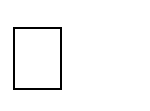 consapevole delle responsabilità penali in caso di dichiarazioni non veritiere (art. 76 D.P.R. N. 445/2000)DICHIARAla propria regolarità con gli obblighi contributivi e con gli adempimenti previdenziali e assistenziali previsti per legge.di essere informato, ai fini del GDPR UE 2016/679, che i dati personali raccolti saranno trattati esclusivamente nell’ambito del procedimento di gara ed in caso di aggiudicazione per la stipula e gestione del contratto e di prestare, con la sottoscrizione della presente, il consenso al trattamento dei propri dati.Luogo e data 	_____________________Il/la candidato/a_________________________________